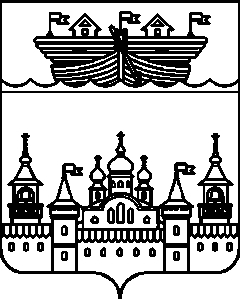 СЕЛЬСКИЙ СОВЕТСТАРОУСТИНСКОГО СЕЛЬСОВЕТАВОСКРЕСЕНСКОГО МУНИЦИПАЛЬНОГО РАЙОНАНИЖЕГОРОДСКОЙ ОБЛАСТИРЕШЕНИЕ02 февраля 2022 года 	№ 4Об участии в программе «Комплексное развитие сельских территорий» по реализации общественно-значимых проектов по благоустройству сельских территорий в Староустинском сельсовете Воскресенского муниципального района Нижегородской областиВ соответствии со статьей 31 Федерального закона от 06.10.2003 № 131-ФЗ «Об общих принципах организации местного самоуправления в Российской Федерации», Постановлением Правительства РФ от 31.05.2019 N 696 "Об утверждении государственной программы Российской Федерации "Комплексное развитие сельских территорий" и о внесении изменений в некоторые акты Правительства Российской Федерации", решением сельского Совета Староустинского сельсовета Воскресенского муниципального района Нижегородской области от 25 декабря 2020 года № 52 «Об утверждении Порядка назначения и проведения собраний граждан в целях рассмотрения и обсуждения вопросов внесения инициативных проектов в Староустинском сельсовете Воскресенского муниципального района Нижегородской области, рассмотрев инициативы граждан сельский Совет решил:1.Принять участие в программе «Комплексное развитие сельских территорий» по реализации общественно-значимых проектов по благоустройству сельских территорий в Староустинском сельсовете Воскресенского муниципального района Нижегородской области2.Данное решение обнародовать на досках объявлений в с. Староустье, разместить в информационно-телекоммуникационной сети «Интернет» на официальном сайте администрации Воскресенского муниципального района.3.Контроль за исполнением настоящего решения возложить на главу администрации Староустинского сельсовета Воскресенского муниципального района Нижегородской области.4.Настоящее решение вступает в силу со дня обнародования.Заместитель председателяСельского СоветаСтароустинского сельсовета	М.А. Белова